ИГРАЯ - РАЗВИВАЕМ!Подготовила Сорокина М.С.Для обеспечения полноценной психолого-педагогической помощи ребенку с ОВЗ в условиях дома, родителям необходимо знать основные направления, методы и приемы взаимодействия со своим ребенком. 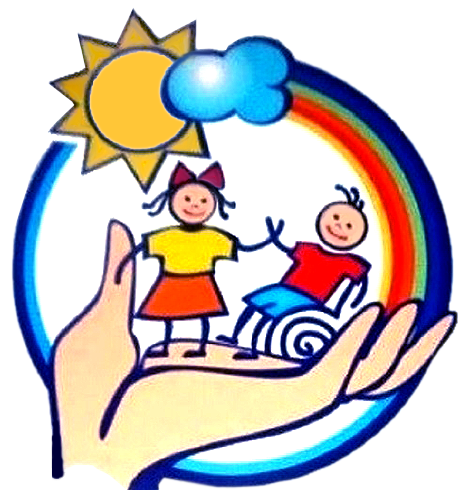 Наверно, для многих из нас станет настоящим открытием тот факт, что далеко не все дети любят играть, а если быть до конца точными, то далеко не все умеют. Например, ребятам, с ЗПР  приходится особенно трудно даже в таких, казалось бы, приятных вопросах, как развлечения. Им сложно самостоятельно организовать для себя забаву, в которой была бы цель и сюжет, непросто взаимодействовать со своими сверстниками (они играют скорее параллельно друг другу, редко пересекаясь в процессе, а создать в своем воображении интересную игровую ситуацию для многих из них и вовсе не представляется возможным. И, тем не менее, не стоит сразу опускать руки, ведь игры для детей с ОВЗ важно и можно организовать, главное понять, как их лучше провести, чтобы развлечение в итоге оказалось приятным и полезным для детей.Так чем же в первую очередь отличаются игры для детей с задержкой психического развития?1. Опорой в игре должен быть взрослый, а не предметы, так как таким детям сложно построить в голове ассоциативные связи между, скажем, кастрюлей и игрой в повара или телефоном и возможностью с его помощью вызвать доктора или пожарных.2. Важно обращать внимание детей больше на сюжетную линию, нежели на выполнение определенных действий, иначе вся игра может просто свестись к бессмысленному, многократному повторению одного и того же движения.3. Ребятам с особенностями развития трудно фантазировать или придавать предметам какие-либо непривычные им свойства. Так ложка для них служит исключительно для еды и никак не может исполнить роль барабанной палочки без подсказки взрослого.4. Руководит игрой взрослый – активное участие малышей и импровизация в таких играх, как правило, невозможны.Для ребенка с ОВЗ (вне зависимости от его диагноза) очень важно развивать свои телесные ощущения и двигательную активность. Для этого можно воспользоваться следующими нехитрыми приемами:- раскачивание ребенка (в гамаке, в покрывале, на качелях и т.д.) с проговариванием стихов, потешек и песенок;- качание на гимнастическом мяче (лежа на спине, на животе, с упором на ноги, на руки, сидя);- ходьба по различным поверхностям (по камушкам, по песку, по губкам, по каштанам, гороху, массажным коврикам и т.д.);- лазанье, перелезание по папе, по маме, эмоционально-заразительные ласкательные игры (накрывшись простыней, с прикосновениями и т.д.);- развитие сенсорных ощущений руки (рисование на ладошке, отпечатками ладошки, ступни; лепка из соленого теста и пластилина);- катание на велосипеде;- игры с мячом (бросаем вверх, от себя, катим, ловим, ударяем по мячу ногой, используем разную силу («Ударь как слон», «Ударь как мышонок»);- пальчиковые игры;- массаж рук до локтя и ног до колена с использованием контраста (суджок и резиновый колючий мячик, зубная щетка, макияжная кисть и т.д.).Одним из самых простых и эффективных приемов является подключение к играм ребенка (именно: стараться поддержать его игру и включаться в нее) – повторять за ним то, что он делает, ждать его реакции, вырабатывать эмоциональный отклик и очередность в играх. Постепенно, после того, как совместное внимание к игре уже есть, необходимо включать игры с правилами.Обязательным условием развития таких детей является стимуляция речевой активности. Предлагайте ребенку выбор, ограниченный двумя-тремя предметами или ситуациями: «Ты будешь кушать йогурт или кашу? Ты наденешь красный свитер или рубашку?» и т.д. Необходимо говорить с ребенком о том, что вы сейчас видите, что будете делать вместе, что ощущаете от увиденного. Не оставляйте без внимания его чувства: «Тебе больно? Покажи, где больно. Давай поглажу, пожалею». Так же работайте и с положительными эмоциями (где были, что видели, что понравилось).Развивайте слуховое восприятие: слушайте бытовые шумы (ветер, дождь, скрип двери, телефон, шум транспорта, шум кипящей и журчащей воды). Можно вместе с ребенком извлекать звуки с помощью предметов – постучать деревянной или металлической палочкой (ложкой) по различным предметам и объектам, находящимся в доме. Привлекайте внимание ребенка к различным звукам.Для формирования  пространственно-временных представлений обязательно проговаривайте вслух свои действия и действия ребенка (сначала мы проснулись, умылись, позавтракали, поиграли, погуляли и т.д.). Для того, чтобы ребенок лучше осваивал порядок своей деятельности, создайте свое собственное визуальное расписание (с помощью картинок, обозначающих то или иное действие).Не забывайте поддерживать здоровый образ жизни при воспитании ребенка (отдых, спорт, прогулки, полноценное питание, гибкое соблюдение режима дня). В семье необходимо сохранять доброжелательную обстановку, проявлять терпение заботу и мягкое руководство деятельностью ребенка. Забота и правильная организация деятельности поможет преодолеть задержку и развитие ребенка выйдет на иной качественный уровень.